PCN and EOL NoticeQD4-102 Rev.A2□ PCN  V EOL▍Notification #2020070003▍Notification subject: EOL notice for ECS-BYTC, ECS-SKLUC▍Date of Publication: December 4th , 2020□ (PCN)Reason for the change  □ (EOL)Reason for the discontinuationThis letter is an EOL notification that Avalue will discontinue models listed in below due to drastically shrinking demand for the listed products in the market. Please be notified that the listed products in this notification will be discontinued and unavailable.▍Forecasted Key MilestonesLast time buy date: June 4th, 2021Last shipment date: August 4st, 2021▍Download Attachment▍Affected Model & Replacement Model(EOL) If the customers need purchasing the EOL models after the “Last Product Discontinuance Order Date”, Avalue will continue taking the customer order at a MOQ requirement, or special pricing until that components cannot be purchased on the market. Please get into contact with the sales window.We apologize for any inconvenience this may cause and appreciate your understanding. Thank you for your confidence in us in the past and look forward to serving you better in the future.Sincerely yours,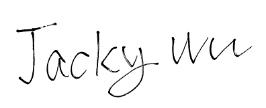 Jacky WuManager/CVS DivisionAffected ModelDescriptionReplacement ModelECS-BYTCECS-BYTC-1900-A2RIntel Celeron D1 J1900 fanless BOX PCEPC-APLECS-SKLUCECS-SKLUC-3955-A1RIntel Celeron 3955U fanless BOX PCEPC-SKLU